Personal ProfileName				: Aneal DangolD.O.B			: 1993-Jul-11Marital Status		: MarriedLanguage			: English & Hindi Verbal & OralProfessional ObjectiveAn energetic dynamic aspirant looking for a mid-level position to make my own identity by learning and experiencing all that comes across in the day to day life by giving the most dedicated effort to my organization.Educational AchievementsNote: - Studied Hotel Management Course during my Intermediate Level.AchievementsAchievement of Advance Diploma in Computer Application (ADSA) from New Computer Knowledge dated from 2010/01/15 to 2011/01/20Personal SkillsAbility of Operating Machines i.e. Photocopy Machines, Printer, Scanner & All New Accessories related to I.T field,Ability of handling multiples lines of network & calls,Ability of handling clients, customers under work pressure,Ability of preparing reports, bills, filing & documenting,Ability of learning & working new projects during my career,Ability of working under team & leading the team during working hours,Computer SkillsConversant with various operating system such as Windows NT, Windows XP, Windows ME, Mac 0SX, Windows 2000, Mac OS,  Mac 0S9, UNIX, Linux, AIX, OS/2, DOS, Windows Vista,Proficient in use with Office Packages, MS WORD, MS EXCEL10, POWERPOINT,Proficient in use with Outlook Express, E-Mails, InternetProficient in use with Photoshop CS3, Adobe PDF File editor, MS PAINT, Coral draw,ExperienceWorked as Supervisor for 1 year at MANFORCE TRADING & CONTRACTING CO W.L.L in Qatar,Worked as I.T Technician for 3 years at The Creative Group of Hetauda,Worked as Engine Mechanic for 4 years at Mahankal Motor Workshop in Hetauda,Worked as Computer Operator for 2 years at S.S.D NEPAL in Kathmandu,Job Seeker First Name / CV No: 1822440Click to send CV No & get contact details of candidate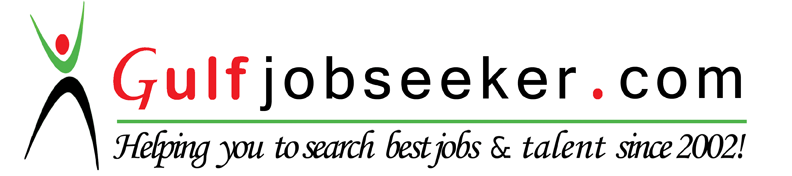 QualificationYearInstitute/CollegeBoard/UniversityObtainedIntermediate2011Hetauda School Of Management & Social SciencesH.S.E.BN/AS.L.C2010Apex Education InstituteS.L.C60.38%